Publicado en Madrid el 23/10/2019 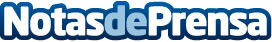 DHL Express invertirá 4,7 millones de euros en una nueva nave en ZaragozaLa obra se iniciará tan pronto se apruebe el proyecto, que acaba de ser presentado y su apertura está prevista para 2021Datos de contacto:Noelia Perlacia915191005Nota de prensa publicada en: https://www.notasdeprensa.es/dhl-express-invertira-47-millones-de-euros-en Categorias: Nacional Finanzas Aragón Logística Recursos humanos Consumo http://www.notasdeprensa.es